提出日　　　　年　　　月　　　日関西大学カイザーズクラブ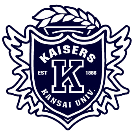 　　　　　預金口座振替依頼書・自動振込利用申込書について関西大学カイザーズクラブ　テニスカレッジの月会費を、「預金口座振替依頼書・自動振込利用申込書」にご登録いただいた口座からお引き落としをさせていただく対象となる会員の方について、以下にご記入いただきますようお願い申しあげます。■「預金口座振替依頼書・自動振込利用申込書」にご記入いただいた「口座名義人」■上記口座からのお引き落としの対象となる会員のお名前■緊急連絡先　　本件に関するお問い合わせをさせていただける方のご連絡先をご記入ください。　恐れ入りますが、本書は「預金口座振替依頼書・自動振込利用申込書」と合わせてご提出いただきますようよろしくお願い申しあげます。ふりがな口座名義人ご住所お名前お名前お名前お名前お名前ご連絡先